МЕТОДИЧЕСКОЕ ОБЪЕДИНЕНИЕ КЛАССНЫХ РУКОВОДИТЕЛЕЙ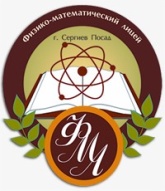          (2018 – 2019 учебный год)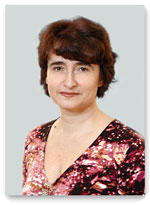 Маслова Галина ЮрьевнаКлассный руководитель 11 «А» классаУчитель математики высшей квалификационной категории	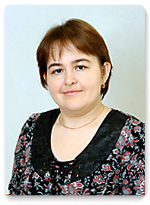 Барулина Надежда НиколаевнаКлассный руководитель 11 «Б» классаУчитель информатики высшей квалификационной категории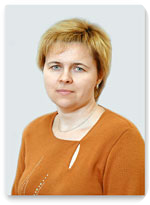 Перлова Наталья ВасильевнаКлассный руководитель 9 «А» классаУчитель информатики высшей квалификационной категории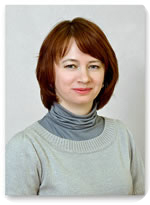 Гавриленко Галина ЮрьевнаКлассный руководитель 9 «Б» классаУчитель математики высшей квалификационной категории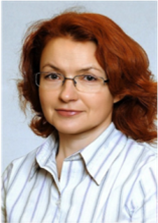 Шаткова Елена ВасильевнаКлассный руководитель 10 «А» классаУчитель физики высшей квалификационной категорииОжередова Елена Алексеевна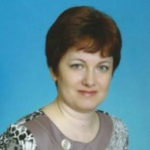 Классный руководитель 10 «Б» классаУчитель истории и обществознания высшей квалификационной категории